Сумська міська рада VІІ СКЛИКАННЯ              СЕСІЯРІШЕННЯ від                     2019 року №              -МР м. СумиРозглянувши звернення громадянки, розроблену та надану технічну документацію із землеустрою щодо встановлення (відновлення) меж земельної ділянки в натурі (на місцевості), відповідно до протоколу засідання постійної комісії з питань архітектури, містобудування, регулювання земельних відносин, природокористування та екології Сумської міської ради від 03.10.2019  № 169     та статей 12, 40, 79-1, 116, 118, 120, 121, 122, частини 14 статті 186 Земельного кодексу України, статті 55 Закону України «Про землеустрій», керуючись статтею 25, пунктом 34 частини першої статті 26 Закону України «Про місцеве самоврядування в Україні», Сумська міська рада  ВИРІШИЛА:1. Визнати таким, що втратив чинність, пункт 49 додатку № 134 до рішення виконавчого комітету Сумської міської Ради народних депутатів від 16.12.1993      № 723 «Про передачу в приватну власність земель» стосовно надання у приватну власність земельної ділянки площею 0,0500 га за адресою: м. Суми,                                вул. Єрмака, 26 Гріненко Лідії Іванівні у зв’язку з неоформленням нею права власності на земельну ділянку та переходом права власності на житловий будинок, розташований на даній земельній ділянці, до Сичевської Олени Сергіївни.2. Затвердити технічну документацію із землеустрою щодо встановлення (відновлення) меж земельної ділянки в натурі (на місцевості) та надати у приватну власність Сичевській Олені Сергіївні   земельну ділянку за адресою:  м. Суми,                 вул. Єрмака, 26 площею 0,0626 га, кадастровий номер 5910136600:17:024:0016. Категорія та функціональне призначення земельної ділянки: землі житлової та громадської забудови Сумської міської ради для будівництва і обслуговування житлового будинку, господарських будівель і споруд (присадибна ділянка).Сумський міський голова                                                                        О.М. ЛисенкоВиконавець: Клименко Ю.М.Ініціатор розгляду питання –– постійна комісія з питань архітектури, містобудування, регулювання земельних відносин, природокористування та екології Сумської міської ради Проект рішення підготовлено департаментом забезпечення ресурсних платежів Сумської міської радиДоповідач – департамент забезпечення ресурсних платежів Сумської міської ради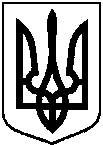 Проектоприлюднено 22.10.2019 р.Про часткову втрату чинності рішення виконавчого комітету Сумської міської Ради народних депутатів та надання у приватну власність земельної ділянки за адресою: м. Суми, вул. Єрмака, 26 Сичевській Олені Сергіївні, яка знаходиться у неї в користуванні